2020 Grits ‘n Haggis Regatta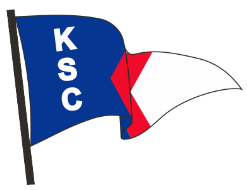 Keowee Sailing ClubSeneca, SC  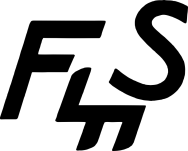 May 16-17, 2020
NOTICE OF RACE
Revision C – 02/18/2020RULESThe Grits ‘n Haggis Regatta will be governed by the rules as defined in the current edition of The Racing Rules of Sailing and the one design rules for the Flying Scot Class (available at https://www.fssa.com).All changes will appear in full in the Sailing Instructions and on the official Notice Board.Changes to the Sailing Instructions may be made on the water by the race committee by raising the Come within Hail flag and repeated oral statements of the change as allowed by 90.2(c).ELIGIBILITY, ENTRY & REGISTRATIONThe regatta is open to all boats of the Flying Scot Class.Eligible boats may enter by completing registration for this regatta on the Keowee Sailing Club website (www.keoweesailingclub.com) or in person onsite during the registration period. The times of Registration are set forth in the Schedule of Events section below.BOATS/MEASUREMENTEach competitor will be responsible for their boat being in compliance with the Flying Scot Class rules.FEESPer boat entry fee					$65.00 includes 2 FULL meal packagesDiscount for USSA or FSSA members		($5.00)Per boat entry fee, youth/student skipper	$40.00 includes 2 FULL meal packagesAdditional Adult meal package			$20.00Additional Child meal package			$15.00Additional Saturday dinner				$12.50
SCHEDULE OF EVENTSFriday, May 151300 - Clubhouse grounds open1730 - On-site registration opens1800- Welcome Party begins (food & beverages included)2030 - Registration ClosesSaturday, May 160830 - Continental breakfast opens0830 - On-site registration opens1115 - Lunch Served1130 - On-site registration closes1200 - Competitor’s meeting1300 - Warning Signal, First Race (maximum of 4 races scheduled for Saturday)1700 - Attitude adjustment opportunity begins & Flying Scot Olympics1830 - “Steak Throw” Dinner (Steak, sides, desserts provided, grill your own steak)Sunday, May 170730 – Signature KSC Grits ‘n Haggis breakfast opens1000 – Warning signal for first Sunday race (maximum 3 races scheduled for Sunday).  The last start will be no later than 12001400 or ASAP after conclusion of racing – Lunch and awards at KSC Clubhouse
COURSES TO BE SAILEDThe courses to be sailed will be described in the Sailing Instructions.  As a minimum, Windward-Leeward, as modified, courses will be included.SAILING INSTRUCTIONSThe Sailing Instructions will be available at registration and on the Keowee Sailing Club website in the Grits ‘n Haggis Regatta area (www.keoweesailingclub.com).
SCORINGLow point scoring, A2.1, is modified to read: “Each boat’s series score shall be the total of her race scores.  There are no discarded scores.  A minimum of one race constitutes a regatta.”Scoring will be one design based on finish position.  No handicaps will be utilized.A maximum of four races will be attempted on Saturday.  A maximum of three races will be attempted on Sunday.  A maximum of six races will be raced overall for the regatta.  Race attempts to be made with time and weather permitting.PRIZES Prizes will be awarded to the top 6 finishers.SAFETY & VHF RADIOSAll boats shall be in compliance with Flying Scot Class rules for safety equipment.It is the intention of the Race Committee to utilize VHF communication for purposes to include, but not be limited to, safety issues and/or information.
DISCLAIMER OF LIABILITYCompetitors participate in the regatta entirely at their own risk.  See Rule 4, Decision to Race, The Racing Rules of Sailing.  The organizing authority will not accept any liability for material damage or personal injury or death sustained in conjunction with, prior to, during, or after the regatta.
FURTHER INFORMATION
Host Club:Keowee Sailing ClubFS Fleet 193
150 Keowee Sailing Club Dr.
Seneca, SC 29672
www.keoweesailingclub.comFor General Inquiries or concerns (including crew requests, club policy, special requests) please Contact Regatta Chair Liz Copps at 864-444-9313 or kscEventsChair@gmail.comWHERE TO STAYComplimentary RV and tent camping are permitted on club grounds (in designated areas) with reservations. Showers, restrooms, and kitchen access are available.A limited amount of free lodging, in boats at the KSC docks or in the homes of Fleet 193 members and friends, is available – first come, first served. NO pets are allowed on KSC property.  Local hotels – There are several hotels in Seneca, within 15 minutes of KSC, as well as, several Clemson area hotels which may be available, they are about 20 minutes away.For housing requests or to reserve an RV or tent spot, please Contact Regatta Housing Coordinator Bob Graves (757-434-4723 or bgraves216@gmail.com)